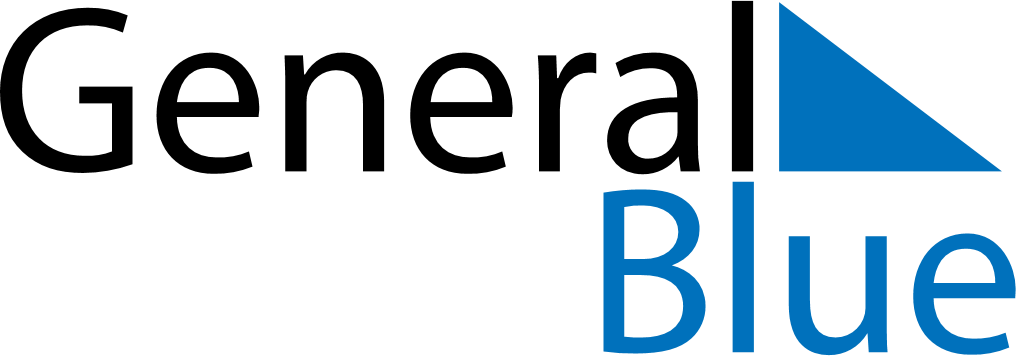 May 2194May 2194May 2194May 2194May 2194SundayMondayTuesdayWednesdayThursdayFridaySaturday12345678910111213141516171819202122232425262728293031